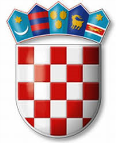       REPUBLIKA HRVATSKA    ŽUPANIJSKI SUD U RIJECIŽrtava fašizma 7, 51 000 RIJEKA        		         Priopćenje za javnost od 4. rujna 2023.(Nastavno na priopćenje od 6. lipnja 2023.)Osuđenik Mario Pečaver prema kojem je rješenjem ovog suda Ik I 208/2016 od 30. svibnja 2016. odlučeno o upućivanju na izdržavanje kazne zatvora u trajanju od 15 godina izrečene presudom Županijskog suda u Rijeci posl. br. K 18/08 od 22. travnja 2013. i potvrđene presudom Vrhovnog suda Republike Hrvatske posl. br. I Kž 737/13 od 18. travnja 2016. zbog kaznenog djela poticanja na ubojstvo iz koristoljublja iz članka 34. stavak 2. točka 4. Krivičnog zakona Republike Hrvatske i za kojeg je bio izdan EUN te raspisana međunarodna potraga bio je uhićen dana 31. svibnja 2023. po panamskim policijskim službenicima.Nakon što je odobreno izručenje osuđenika Maria Pečavera iz Republike Paname u Republiku Hrvatsku imenovani će u svrhu realizacije izručenja dana 8. rujna 2023. letom iz Amsterdama po službenicima Odjela SIRENE pri Službi za međunarodnu policijsku suradnju biti prepraćen u Zagreb (predviđeno vrijeme dolaska u 15:55), a potom će biti prepraćen u Zatvor u Rijeci prema sjedištu suca izvršenja koji je izdao nalog za raspisivanje tjeralice te nastavno po pravomoćnosti rješenja o upućivanju u Centar za dijagnostiku u Zagrebu.Glasnogovornica Županijskog suda u RijeciSandra Juranović 